The wise man built his house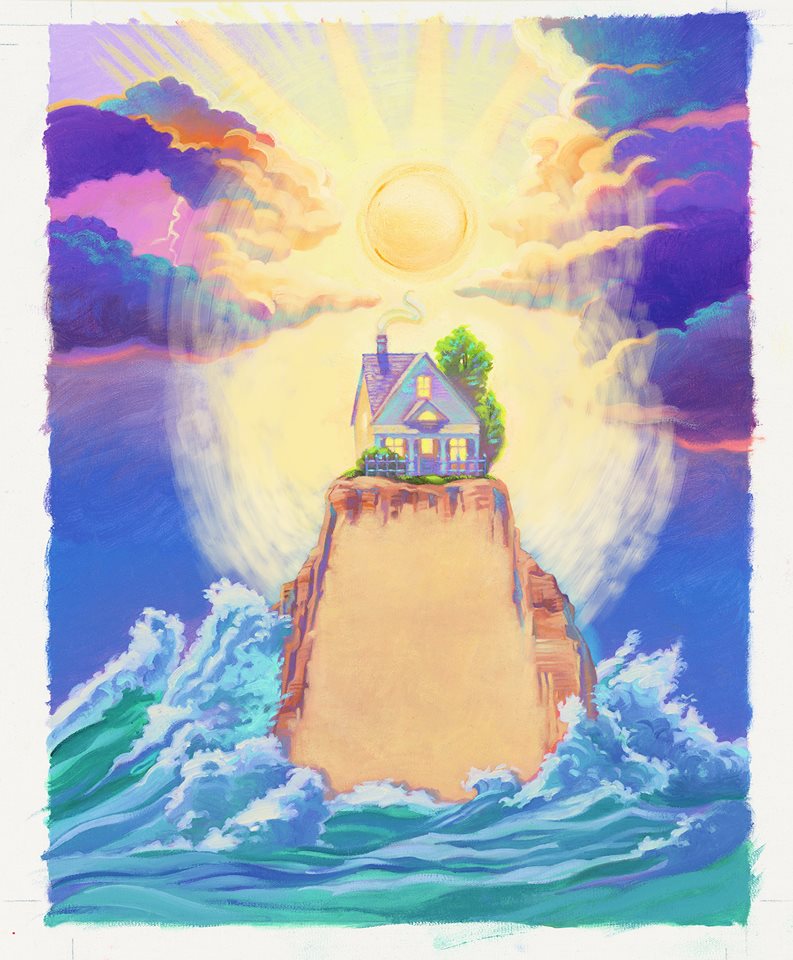 upon the rockAnd the rains came tumbling down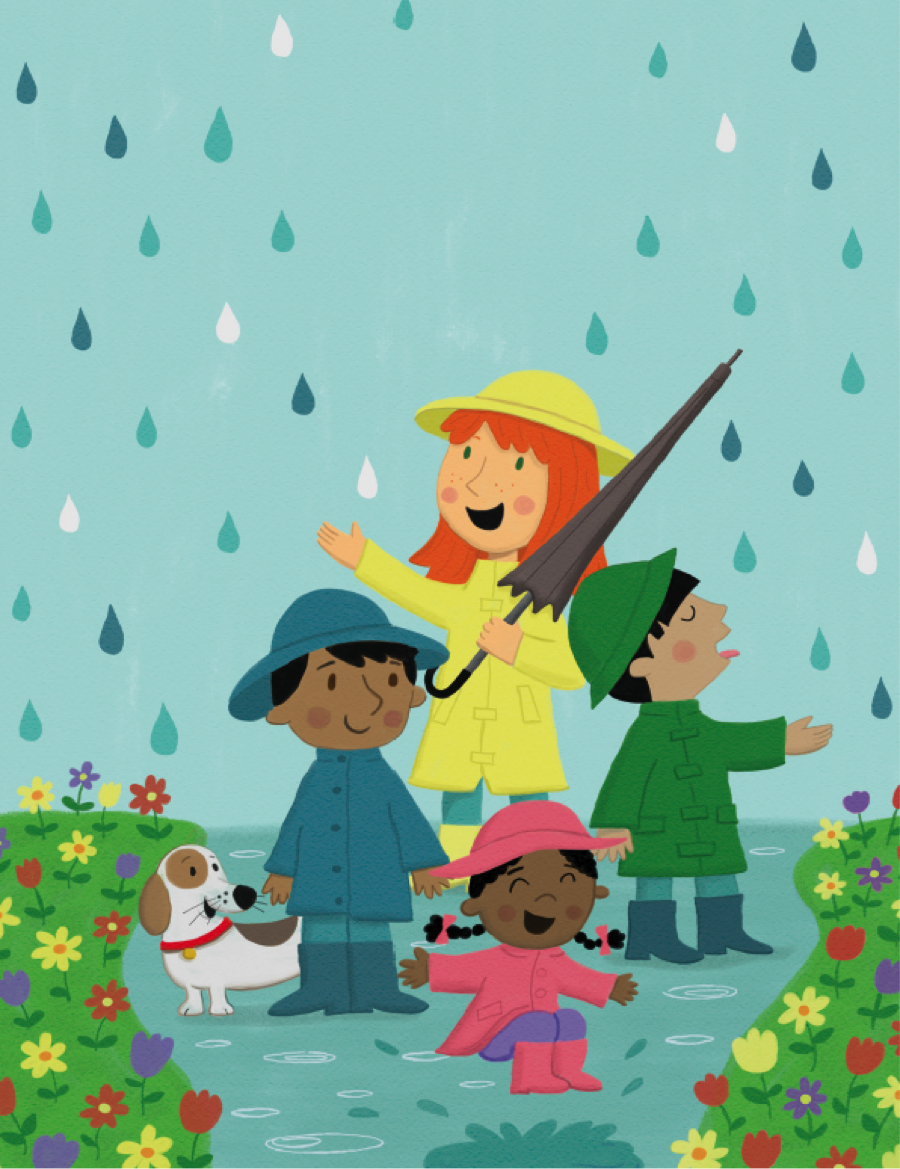 The rains came down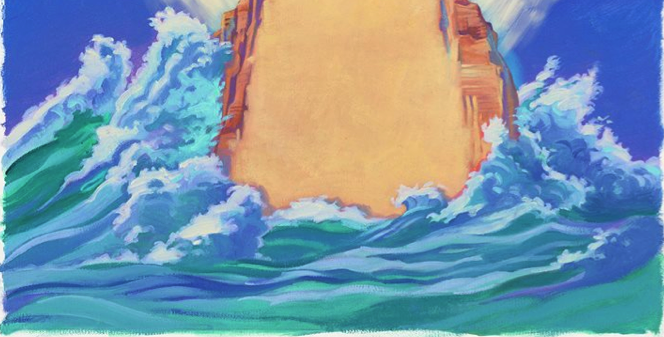 And the floods came upAnd the house on the rock stood still.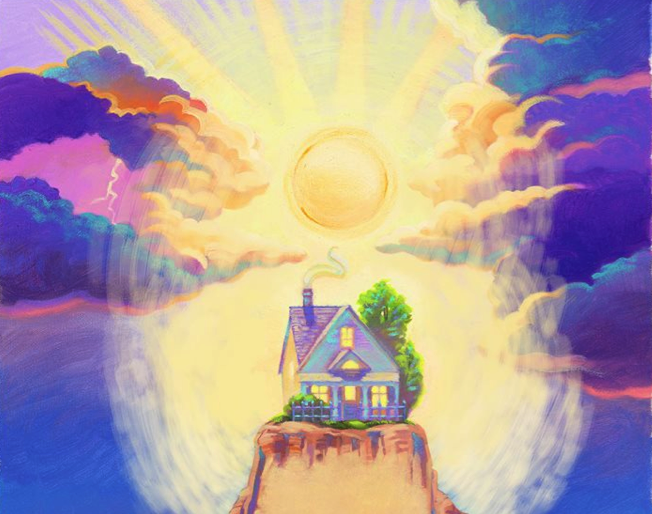  The foolish man built his house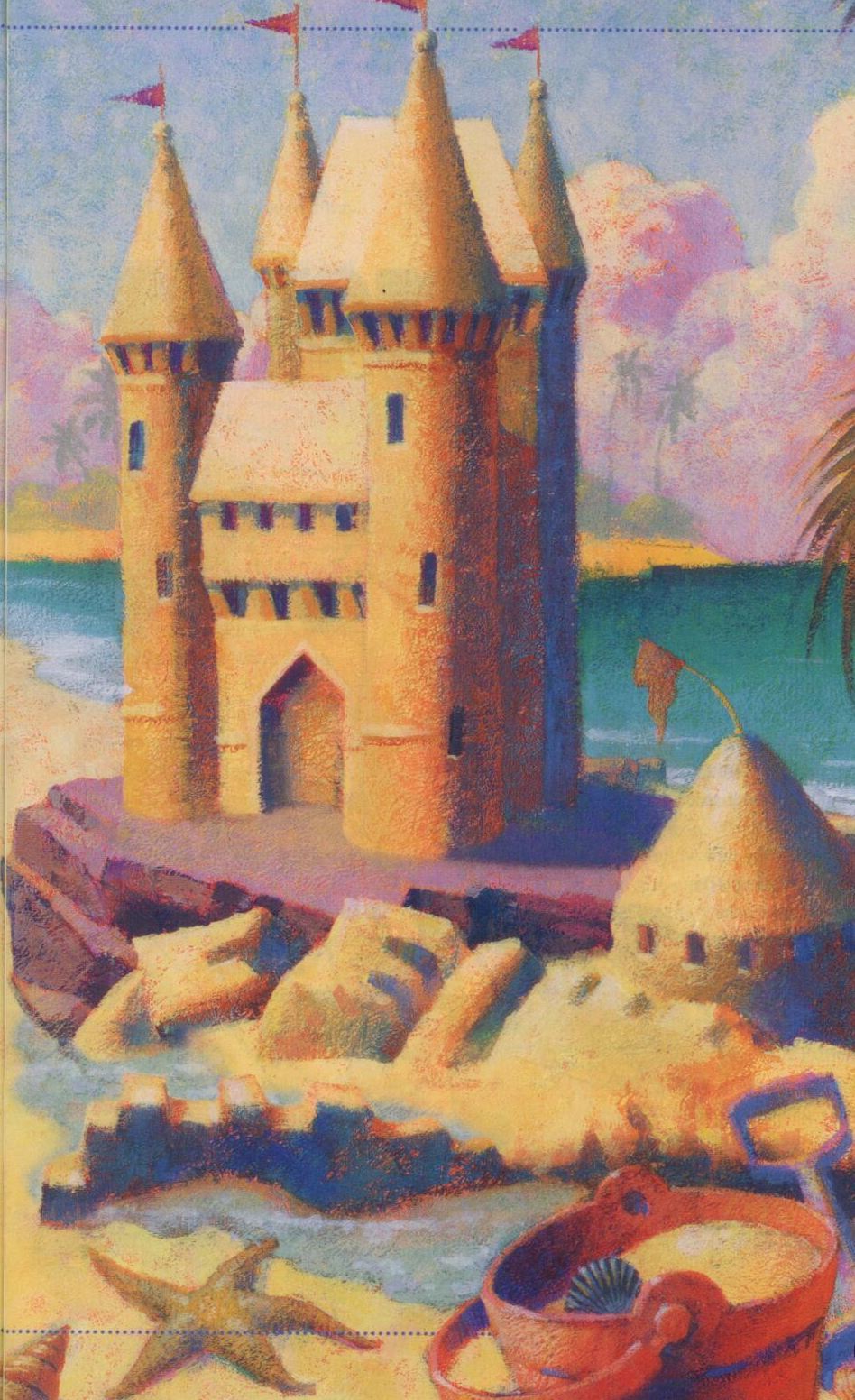 upon the sand And the rains came tumbling down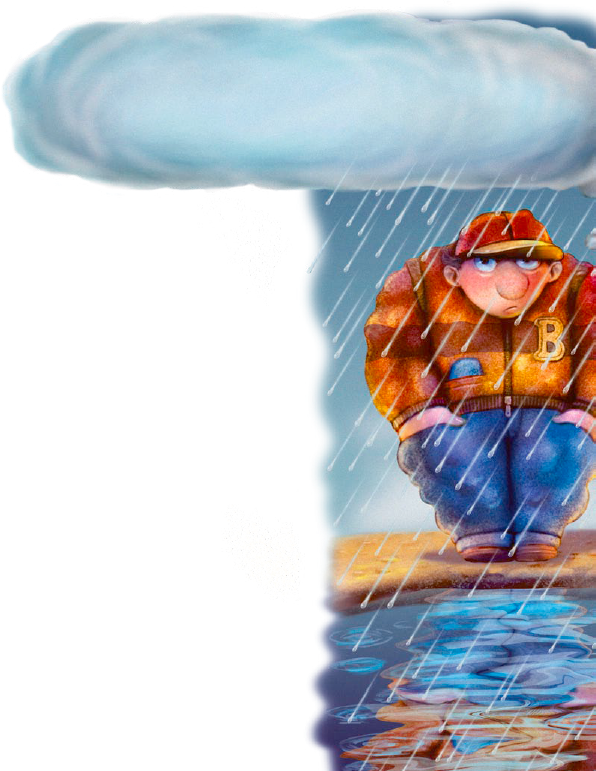 The rains came downAnd the floods came up, And the house on the sand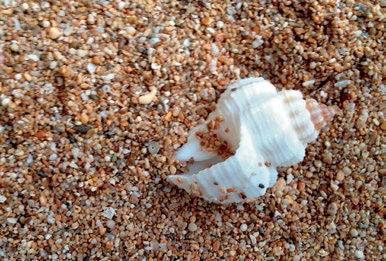 washed away